INFORMAČNÁ POVINNOSŤ PREVÁDZKOVATEĽA( ďalej aj ako „zásady OOÚ“)Podľa článku 13 nariadenia Európskeho parlamentu a Rady (EÚ) 2016/679 o ochrane fyzických osôb pri spracúvaní osobných údajov a o voľnom pohybe takýchto údajov (ďalej len „Nariadenie“) v súlade s §19 zákona č. 18/2018 Y. y. o ochrane osobných údajov ( ďalej len „zákon“)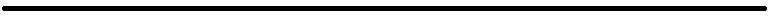 PREVÁDZKOVATEĽObchodné meno: NOXWELspol. s.r.o.Sídlo: Gorkého 337, 078 01 SečovceIČO: 36572594Zapísaný v Obchodný register Okresného súdu Košice I, oddiel: Sro, vložka č. 14161/VKontaktné údaje prevádzkovateľa:Kontaktná osoba: Erika Miklošová        0907930715                       marketing@noxwel.sk            Gorkého 337, 078 01 Sečovce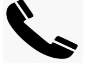 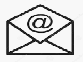 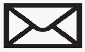 PRÁVA DOTKNUTEJ OSOBY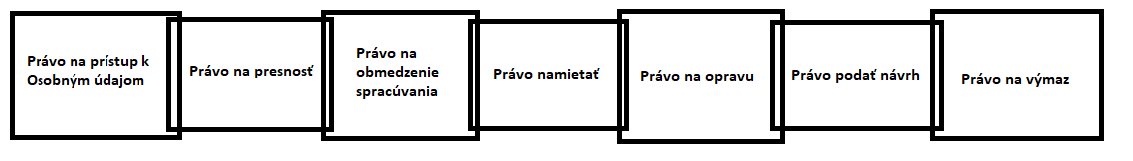 Právo na prístup k osobným údajomZnamená právo od kompetentnej osoby získať potvrdenie o tom, či dochádza k spracovávaniu osobných údajov dotknutej osoby, ktorá svoje právo uplatňuje/uplatnila. Znamená právo od kompetentnej osoby získať prístup k týmto údajom. Každá dotknutá osoba má právo a nárok na prístup k informáciám a to o:Účeloch spracovávaniaKategórii dotknutých osobných údajovO dobe spracovávania a uchovávaniaO okruhu príjemcochO postupe v každom automatickom spracovávaní, prípadne následkoch takéhoto spracovávaniaA iné ( čl. 15 Nariadenia)Ako prevádzkovateľ máme právo použiť všetky primerané, dostupné opatrenia slúžiace k overeniu totožnosti dotknutej osoby, ktorá žiada o prístup k údajom a to najmä v súvislosti s online službami a identifikátormi. Na základe žiadosti dotknutej osoby vystaví prevádzkovateľ potvrdenie o tom, či sa spracovávajú osobné údaje dotknutej osoby, ktoré sa jej týkajú. Pokiaľ tieto údaje prevádzkovateľ spracováva, na základe žiadosti vystaví kópiu týchto osobných údajov dotknutej osoby. Prvá kópia a jej vystavenie je bezplatné. Akékoľvek ďalšie kópie o ktoré osoba žiada prevádzkovateľ spoplatní, teda bude za ne účtovať poplatok zodpovedajúci iba administratívnym nákladom, ktoré mu vzniknú vystavením kópie. Pokiaľ osoba žiada o informácie prostredníctvom elektronických prostriedkov, poskytnú sa jej v bežne používanej elektronickej podobe napríklad prostredníctvom emailu ak nepožiada o iný spôsob.Právo na presnosť osobných údajovAko dotknutá osoba máte právo na to, aby osobné údaje ktoré ste poskytli prevádzkovateľovi preniesol ďalšiemu prevádzkovateľovi v bežne používateľnom a strojovo  dotknutej osoby alebo na základe zmlúv a ich spracovanie prebieha formou automatizovaných prostriedkov.Právo na obmedzenie spracovávania	Predstavuje možnosť uplatniť si toto právo, ak ako dotknutá osoba napadnete správnosť osobných údajov a ostatných náležitostí v zmysle článku 18, recitálu 67 Nariadenia, a to formou dočasného presunutia vybraných osobných údajov do iného systému spracovávania, zamedzenia prístupu používateľov k vybraným osobným údajom alebo dočasné odstráneniePrávo namietaťPrávo dotknutej osoby kedykoľvek namietať voči spracovávaniu jej osobných údajov z dôvodov týkajúcich sa jej konkrétnej situácie. Namietať spracovávanie jej osobných údajov môže na základe: - právneho titulu plnenia úloh realizovaných vo verejnom záujme alebo pri výkone verejnej moci, alebo  právneho titulu oprávneného záujmu prevádzkovateľa- spracovávania osobných údajov na účely priameho marketingu- spracovávania na účely vedeckého či historického výskumu alebo na štatistické účelyV primeranom čase doručenú námietku posúdime. V takomto a v tomto prípade z našej strany nesmie ďalej dochádzať k spracovávaniu osobných údajov. Teda tieto osobné údaje nesmieme ďalej spracovávať ak nedôjde k preukázaniu že osobné údaje spracovávame z dôvodu nevyhnutných oprávnených záujmov, ktoré neprevažujú nad právami alebo záujmami dotknutej osoby, alebo dôvody na uplatnenie právneho nároku. Právo na opravuPokiaľ o Vás ako prevádzkovateľ evidujeme nesprávne osobné údaje máte právo na opravu. Zároveň máte ako dotknutá osoba právo na doplnenie neúplných osobných údajov. Ako prevádzkovateľ vykonáme opravu, poprípade doplnenie osobných údajov a to bez zbytočného odkladu po tom čo nás ako dotknutá osoba požiadate.Právo podať návrh na začatie konaniaAko dotknutá osoba máte právo podať návrh na začatie konania Úradu na ochranu osobných údajov Slovenskej republiky, pokiaľ máte pocit a domnievate sa, že došlo k porušeniu vašich práv v oblasti ochrany osobných údajovPrávo na výmazPrávo na takzvané „zabudnutie“ tých osobných údajov, ktoré sa týkajú dotknutej osoby. Vzhľadom na svoju povahu, ako aj závažnosť je však toto právo dotknutej osoby v istej miere obmedzené stanovením ďalších predpokladov, t.j. po uplatnení tohto práva dotknutou osobou prevádzkovateľ bez zbytočného odkladu vymaže osobné údaje  a to ak je splnený niektorý z nasledujúcich predpokladov:Osobné údaje už pre účely na ktoré sa získali, alebo inak spracovávali nie sú potrebnéDôjde dotknutou osobou k odvolaniu súhlasu na základe ktorého sa spracovávanie vykonávaOsobné údaje sa spracovávajú nezákonneDotknutá osoba namieta voči spracovávaniu osobných údajovDôvodom pre výmaz je splnenie povinnosti zákona, osobitného predpisu alebo medzinárodnej zmluvy, ktorou je Slovenská republika viazanáOsobné údaje sa získali v súvislosti s ponuku služieb informačnej spoločnosti osobe mladšej ako 16 rokovDotknutá osoba nemá a nebude mať právo na výmaz osobných údajov a to za predpokladu, že ich spracovávanie je potrebné na:Splnenie povinnosti podľa zákona, osobitného predpisu alebo medzinárodnej zmluvy, ktorou je Slovenská republika viazaná, alebo na splnenie úlohy realizovanej vo verejnom záujme alebo pri výkone verejnej moci zverenej prevádzkovateľoviUplatnenie práva na slobodu prejavu a na informácieÚčely archivácie vo verejnom záujme, na účely historického alebo vedeckého výskumu, či na štatistické účely, pokiaľ je pravdepodobné, že právo na výmaz znemožní alebo sťaží závažným spôsobom dosiahnutie cieľov takéhoto spracovávaniaZ dôvodov verejného záujmu v oblasti verejného zdraviaPreukazovanie, obhajovanie alebo uplatňovanie právnych nárokovPrevádzkovateľ výmaz osobných údajov dotknutých osôb vykoná na základe žiadosti, a to bez zbytočného odkladu, ihneď po tom čo vyhodnotí, že žiadosť dotknutej osoby je dôvodná.     Účelom spracovávania osobných údajov je dôvod, pre ktorý osobné údaje dotknutých osôb prevádzkovateľ spracováva v informačných systémoch a to na konkrétne určených právnych základoch. Každé spracovávanie osobných údajov je založené na konkrétnom právnom základe a za konkretizovaným teda konkrétne určeným, výslovne uvedeným a oprávneným účelom. V rámci záujmu zachovania transparentnosti ako aj zabezpečenia prehľadnosti uvedených informácií sú jednotlivé právne základy a účely spracovávania osobných údajov uvedené samostatne a to v závere týchto zásad OOÚ. V závere týchto zásad sú tieto právne základy a účely spracovávania osobných údajov rozdelené podľa jednotlivých informačných systémov.     Z dôvodu, teda za účelom maximalizácie ochrany Vašich osobných údajov sme ako prevádzkovateľ dospeli k prijatiu primeraných organizačných, personálnych ako aj technických opatrení. Naším hlavným cieľom je v čo najväčšej miere zabrániť, poprípade znížiť riziko zneužitia, úniku, zverejnenia alebo akéhokoľvek iného použitia Vašich osobných údajov.     V prípade ak by nastala situácia, skutočnosť, ktorá povedie pravdepodobne k vysokému riziku pre práva a slobody fyzických osôb, ako dotknutá osoba budete bezodkladne informovaná a kontaktovaná ( článok 34 Nariadenia ).     V záujme zachovania zásad spracovávania osobných údajov, ktoré ustanovuje Nariadenie, ale aj zákon, najmä zásady minimalizácie osobných údajov, od Vás požadujeme ako od osoby dotknutej iba tie osobné údaje, ktoré sú nevyhnutnou zákonnou alebo zmluvnou požiadavkou pre naplnenie účelu ich spracovávania. Dovoľujeme si Vás ale upozorniť, že v prípade ak neposkytnutie týchto osobných údajov nevyhnutných na uzatvorenie zmluvy môže mať za následok neuzavretie zmluvného vzťahu.Účely spracovávania, právny základ, kategórie dotknutých osôb, doba uchovávania, kategórie príjemcov, informácie o uskutočňovaní cezhraničného prenosu, informácie o automatizovanom rozhodovaní vrátane profilovania rozdelené podľa jednotlivých informačných systémov nasledovne:MZDOVÁ A PERSONÁLNA AGENDA /IS1/Prevádzkovateľ prijal primerané personálne, technické a organizačné opatrenia a to hlavne vo forme: Zabezpečenia trvalej dôvernosti, dostupnosti, integrity a odolnosti systémov spracovávania a služiebProcesu pravidelného testovania hodnotenia a posudzovania účinnosti organizačných a technických opatrení slúžiacich k zaisteniu bezpečnosti spracúvaniaSchopnosti včas zabezpečiť obnovu dostupnosti osobných údajov a tiež prístup k nim a to v prípade technického alebo fyzického incidentuIS. Právny základ (účelu spracovávania osobných údajov )IS. Kategórie osobných údajov	2. ÚČTOVNO-EKONOMICKA AGENDA /IS2/Prevádzkovateľ prijal primerané personálne, technické a organizačné opatrenia a to hlavne vo forme: Zabezpečenia trvalej dôvernosti, dostupnosti, integrity a odolnosti systémov spracovávania a služiebProcesu pravidelného testovania hodnotenia a posudzovania účinnosti organizačných a technických opatrení slúžiacich k zaisteniu bezpečnosti spracúvaniaSchopnosti včas zabezpečiť obnovu dostupnosti osobných údajov a tiež prístup k nim a to v prípade technického alebo fyzického incidentu3. EVIDENCIA ZAMESTNANCOV- VIZITKY/IS3/Prevádzkovateľ prijal primerané personálne, technické a organizačné opatrenia a to hlavne vo forme: Zabezpečenia trvalej dôvernosti, dostupnosti, integrity a odolnosti systémov spracovávania a služiebProcesu pravidelného testovania hodnotenia a posudzovania účinnosti organizačných a technických opatrení slúžiacich k zaisteniu bezpečnosti spracúvaniaSchopnosti včas zabezpečiť obnovu dostupnosti osobných údajov a tiež prístup k nim a to v prípade technického alebo fyzického incidentuÚčel spracúvania osobných údajov: Účelom spracúvania je vedenie evidencie zamestnancov v záujme poskytnutia ich osobných údajov v rozsahu tzv. „vizitky“ obchodným partnerom, klientom a i.; vyhotovenie vizitiek v papierovej podobe, elektronickej podobe, uvedenie kontaktných údajov v záhlaví dokumentov alebo v päte e-mailov; zverejnenie týchto údajov na oficiálnej webovej stránke prevádzkovateľa ako zamestnávateľa a ďalšie úkony, na ktoré zamestnávateľa oprávňuje § 78 ods. 3 zákona č. 18/2018 Z. z. o ochrane osobných údajov a o zmene a doplnení niektorých zákonov4. VYMÁHANIE POHĽADÁVOK/IS4/Prevádzkovateľ prijal primerané personálne, technické a organizačné opatrenia a to hlavne vo forme: Zabezpečenia trvalej dôvernosti, dostupnosti, integrity a odolnosti systémov spracovávania a služiebProcesu pravidelného testovania hodnotenia a posudzovania účinnosti organizačných a technických opatrení slúžiacich k zaisteniu bezpečnosti spracúvaniaSchopnosti včas zabezpečiť obnovu dostupnosti osobných údajov a tiež prístup k nim a to v prípade technického alebo fyzického incidentuÚčel spracúvania osobných údajov: Účelom spracúvania osobných údajov je v rámci tejto agendy zabezpečenie svojich nárokov z neuhradených záväzkov dlžníkov – t.j. vymáhanie pohľadávok od dlžníkov. Do tejto agendy spadá spracúvanie osobných údajov za účelom uspokojenia veriteľa (t.j. prevádzkovateľa) v plnej výške od zasielania urgencií, výziev,  podania návrhu na príslušný súd SR alebo rozhodcovský súd, vymáhanie právoplatného rozhodnutia podaním návrhu na výkon exekúcie exekútorovi, prihlásenie pohľadávky do konkurzu alebo reštrukturalizácie a ďalšie kroky spojené s uplatnením nároku na úhradu dlžnej sumy.5. PRÁVNE VZŤAHY /IS5/Prevádzkovateľ prijal primerané personálne, technické a organizačné opatrenia a to hlavne vo forme: Zabezpečenia trvalej dôvernosti, dostupnosti, integrity a odolnosti systémov spracovávania a služiebProcesu pravidelného testovania hodnotenia a posudzovania účinnosti organizačných a technických opatrení slúžiacich k zaisteniu bezpečnosti spracúvaniaSchopnosti včas zabezpečiť obnovu dostupnosti osobných údajov a tiež prístup k nim a to v prípade technického alebo fyzického incidentuÚČEL spracúvania:      Účelom spracúvania osobných údajov v rámci predmetnej agendy je zabezpečenie vedenia právnej agendy (napr. prvostupňové konanie, vybavovanie opravných prostriedkov, vybavovanie súdnych sporov, zastupovanie v právnych veciach, uplatňovanie rozhodnutí o náhradách škôd, vymáhanie náhrad škôd, uplatňovanie záväzkov zo zmlúv, navrhovanie opatrení s organizačno-právnym dosahom, atď.).Účelom spracúvania osobných údajov je v rámci tejto agendy aj  zabezpečenie svojich nárokov z neuhradených záväzkov dlžníkov – t.j. vymáhanie pohľadávok od dlžníkov. Do tejto agendy spadá spracúvanie osobných údajov za účelom uspokojenia veriteľa (t.j. prevádzkovateľa) v plnej výške od zasielania urgencií, výziev,  podania návrhu na príslušný súd SR alebo rozhodcovský súd, vymáhanie právoplatného rozhodnutia podaním návrhu na výkon exekúcie exekútorovi, prihlásenie pohľadávky do konkurzu alebo reštrukturalizácie a ďalšie kroky spojené s uplatnením nároku na úhradu dlžnej sumy.6. ZMLUVNÉ VZŤAHY /IS6/Prevádzkovateľ prijal primerané personálne, technické a organizačné opatrenia a to hlavne vo forme: Zabezpečenia trvalej dôvernosti, dostupnosti, integrity a odolnosti systémov spracovávania a služiebProcesu pravidelného testovania hodnotenia a posudzovania účinnosti organizačných a technických opatrení slúžiacich k zaisteniu bezpečnosti spracúvaniaSchopnosti včas zabezpečiť obnovu dostupnosti osobných údajov a tiež prístup k nim a to v prípade technického alebo fyzického incidentuÚČEL spracúvania: Sledovanie dodržiavania právnych predpisov, obstarávanie právnych záležitostí, skúmanie a pripravovanie zmluvných vzťahov, prevodov majetku, nájomných zmlúv, kúpnych zmlúv. Ďalej je to zúčastňovanie sa na vypracovaní zmlúv v rámci dodávateľsko – odberateľských vzťahov, uplatňovanie práva na plnenie záväzkov zo zmlúv a majetkových sankcií, práv na náhradu škody a pod.  7. SPRÁVA REGISTRATÚRY /IS7/Prevádzkovateľ prijal primerané personálne, technické a organizačné opatrenia a to hlavne vo forme: Zabezpečenia trvalej dôvernosti, dostupnosti, integrity a odolnosti systémov spracovávania a služiebProcesu pravidelného testovania hodnotenia a posudzovania účinnosti organizačných a technických opatrení slúžiacich k zaisteniu bezpečnosti spracúvaniaSchopnosti včas zabezpečiť obnovu dostupnosti osobných údajov a tiež prístup k nim a to v prípade technického alebo fyzického incidentuÚčel spracúvania osobných údajov: Účelom spracúvania osobných údajov v rámci predmetnej agendy je správa registratúry ako riadna evidencia záznamov (vedenie úplnej a presnej evidencie záznamov v registratúrnom denníku, vedenie registrov a indexov záznamov), riadne vyraďovanie spisov (záznamov), zabezpečenie plánovitého vyraďovania spisov (záznamov), ktoré nie sú potrebné pre ďalšiu činnosť a uplynuli lehoty ich uloženia, evidencia došlej a odoslanej pošty.8. EVIDENCIA SZČO /IS8/Prevádzkovateľ prijal primerané personálne, technické a organizačné opatrenia a to hlavne vo forme: Zabezpečenia trvalej dôvernosti, dostupnosti, integrity a odolnosti systémov spracovávania a služiebProcesu pravidelného testovania hodnotenia a posudzovania účinnosti organizačných a technických opatrení slúžiacich k zaisteniu bezpečnosti spracúvaniaSchopnosti včas zabezpečiť obnovu dostupnosti osobných údajov a tiež prístup k nim a to v prípade technického alebo fyzického incidentuÚčel spracúvania osobných údajov: Účelom spracúvania osobných údajov v rámci predmetnej agendy je príprava a vedenie dodávateľsko-odberateľských vzťahov so samostatne zárobkovo činnými osobami. V rámci predmetnej agendy sú vedené zmluvné vzťahy, faktúry a objednávky, evidencia dodávok a odberov tovarov, služieb a pod.9. EVIDENCIA ZÁSTUPCOV DODÁVATEĽOV A ODBERATEĽOV /IS9/Prevádzkovateľ prijal primerané personálne, technické a organizačné opatrenia a to hlavne vo forme: Zabezpečenia trvalej dôvernosti, dostupnosti, integrity a odolnosti systémov spracovávania a služiebProcesu pravidelného testovania hodnotenia a posudzovania účinnosti organizačných a technických opatrení slúžiacich k zaisteniu bezpečnosti spracúvaniaSchopnosti včas zabezpečiť obnovu dostupnosti osobných údajov a tiež prístup k nim a to v prípade technického alebo fyzického incidentuÚčel spracúvania osobných údajov: Účelom spracúvania osobných údajov v rámci predmetnej agendy je vedenie databázy zástupcov,  zamestnancov dodávateľov a odberateľov z dôvodu plnenia ich pracovných, služobných a funkčných povinností a zabezpečenia plynulých dodávateľsko-odberateľských vzťahov.10. UPLATŇOVANIE PRÁV DOTKNUTÝCH OSÔB /IS10/Prevádzkovateľ prijal primerané personálne, technické a organizačné opatrenia a to hlavne vo forme: Zabezpečenia trvalej dôvernosti, dostupnosti, integrity a odolnosti systémov spracovávania a služiebProcesu pravidelného testovania hodnotenia a posudzovania účinnosti organizačných a technických opatrení slúžiacich k zaisteniu bezpečnosti spracúvaniaSchopnosti včas zabezpečiť obnovu dostupnosti osobných údajov a tiež prístup k nim a to v prípade technického alebo fyzického incidentuÚčel spracúvania osobných údajov: Účelom spracúvania osobných údajov v rámci predmetnej agendy je vybavovanie žiadostí fyzických osôb smerujúcich k uplatňovaniu ich práv ako dotknutých osôb v zmysle Nariadenia Európskeho parlamentu a Rady (EÚ) 2016/679 o ochrane fyzických osôb  pri spracúvaní osobných údajov a o voľnom pohybe takýchto údajov.11.EVIDENCIA SPOLOČNÍKOV SPOLOČNOSTI S RUČENÍM OBMEDZENÝM /IS11/Prevádzkovateľ prijal primerané personálne, technické a organizačné opatrenia a to hlavne vo forme: Zabezpečenia trvalej dôvernosti, dostupnosti, integrity a odolnosti systémov spracovávania a služiebProcesu pravidelného testovania hodnotenia a posudzovania účinnosti organizačných a technických opatrení slúžiacich k zaisteniu bezpečnosti spracúvaniaSchopnosti včas zabezpečiť obnovu dostupnosti osobných údajov a tiež prístup k nim a to v prípade technického alebo fyzického incidentuÚčel spracúvania osobných údajov: Účelom spracúvania osobných údajov v rámci predmetnej agendy je vedenie zoznamu – evidencie spoločníkov spoločnosti s ručením obmedzeným.12. ZMLUVNÉ VZŤAHY-KLIENTI FO /IS12/Prevádzkovateľ prijal primerané personálne, technické a organizačné opatrenia a to hlavne vo forme: Zabezpečenia trvalej dôvernosti, dostupnosti, integrity a odolnosti systémov spracovávania a služiebProcesu pravidelného testovania hodnotenia a posudzovania účinnosti organizačných a technických opatrení slúžiacich k zaisteniu bezpečnosti spracúvaniaSchopnosti včas zabezpečiť obnovu dostupnosti osobných údajov a tiež prístup k nim a to v prípade technického alebo fyzického incidentuÚčel spracúvania osobných údajov: V predmetnom informačnom systéme dochádza k spracúvaniu osobných údajov fyzických osôb – klientov pri objednávke služieb alebo tovarov poskytovaných prevádzkovateľom na základe objednávky (zmluvnej, telefonickej, e-mailovej, cez objednávkový formulár na webe) .13. PROPAGÁCIA PREVÁDZKOVATEĽA – zoznam zákazníkov na webovom sídle prevádzkovateľa /IS13/Prevádzkovateľ prijal primerané personálne, technické a organizačné opatrenia a to hlavne vo forme: Zabezpečenia trvalej dôvernosti, dostupnosti, integrity a odolnosti systémov spracovávania a služiebProcesu pravidelného testovania hodnotenia a posudzovania účinnosti organizačných a technických opatrení slúžiacich k zaisteniu bezpečnosti spracúvaniaSchopnosti včas zabezpečiť obnovu dostupnosti osobných údajov a tiež prístup k nim a to v prípade technického alebo fyzického incidentuÚčel spracúvania osobných údajov: Zverejňovanie konkrétnych názvov – obchodných mien zákazníkov na webovom sídle prevádzkovateľa.14. EVIDENCIA REKLAMÁCIÍ /IS14/Prevádzkovateľ prijal primerané personálne, technické a organizačné opatrenia a to hlavne vo forme: Zabezpečenia trvalej dôvernosti, dostupnosti, integrity a odolnosti systémov spracovávania a služiebProcesu pravidelného testovania hodnotenia a posudzovania účinnosti organizačných a technických opatrení slúžiacich k zaisteniu bezpečnosti spracúvaniaSchopnosti včas zabezpečiť obnovu dostupnosti osobných údajov a tiež prístup k nim a to v prípade technického alebo fyzického incidentuÚčel spracúvania osobných údajov: Osobné údaje v danej agende sa spracúvajú za účelom vybavenia priebehu reklamácie, vzhľadom na zákonné právo klienta, ak prevádzkovateľ klientovi dodal tovar alebo službu. V rámci účelu sa jednotlivé reklamácie zaznamenávajú do evidencie, tzv. knihy reklamácií. Následne po zaznamenaní sa reklamácia vybavuje v stanovených lehotách.15. EVIDENCIA KLIENTOV /IS15/Prevádzkovateľ prijal primerané personálne, technické a organizačné opatrenia a to hlavne vo forme: Zabezpečenia trvalej dôvernosti, dostupnosti, integrity a odolnosti systémov spracovávania a služiebProcesu pravidelného testovania hodnotenia a posudzovania účinnosti organizačných a technických opatrení slúžiacich k zaisteniu bezpečnosti spracúvaniaSchopnosti včas zabezpečiť obnovu dostupnosti osobných údajov a tiež prístup k nim a to v prípade technického alebo fyzického incidentuÚČEL spracúvania: V danom informačnom systéme dochádza k spracúvaniu osobných údajov fyzických osôb a to klientov ako registrovaných klientov pri objednávke tovarov a služieb, ktoré poskytuje poskytovateľ a to za účelom vedenia evidencie jednotlivých klientov a zoznamov kontaktov.16. IDENTIFIKÁCIA KLIENTA /IS16/Prevádzkovateľ prijal primerané personálne, technické a organizačné opatrenia a to hlavne vo forme: Zabezpečenia trvalej dôvernosti, dostupnosti, integrity a odolnosti systémov spracovávania a služiebProcesu pravidelného testovania hodnotenia a posudzovania účinnosti organizačných a technických opatrení slúžiacich k zaisteniu bezpečnosti spracúvaniaSchopnosti včas zabezpečiť obnovu dostupnosti osobných údajov a tiež prístup k nim a to v prípade technického alebo fyzického incidentuÚČEL spracúvania: V rámci predmetnej agendy účelom spracúvania osobných údajov je plnenie povinnosti povinnej osoby a to vyplývajúcich zo zákona č. 297/2008 Z. z. o ochrane pred legalizáciou príjmov z trestnej činnosti a ochrane pred financovaním terorizmu a o zmene a doplnení niektorých zákonov v znení neskorších predpisov. Účelom je najmä splniť v rámci zákona povinnosť identifikovať klienta a overiť identifikáciu podľa §7, §8 a §10. Prevádzkovateľ je povinný k identifikácii pristúpiť aj v rámci uskutočňovania predzmluvných vzťahov, teda pred samotným uzatvorením obchodného vzťahu.Vzhľadom na účel pre naplnenie týchto povinností prevádzkovateľ je oprávnený priamo požiadať fyzickú osobu klienta, aby predložila doklad totožnosti, alebo inak dostatočne preukázala totožnosť aj preukázanie totožnosti prostredníctvom Technických zariadení.17. PREUKAZY N OBSLUHU ZARIADENÍ/IS17/Prevádzkovateľ prijal primerané personálne, technické a organizačné opatrenia a to hlavne vo forme: Zabezpečenia trvalej dôvernosti, dostupnosti, integrity a odolnosti systémov spracovávania a služiebProcesu pravidelného testovania hodnotenia a posudzovania účinnosti organizačných a technických opatrení slúžiacich k zaisteniu bezpečnosti spracúvaniaSchopnosti včas zabezpečiť obnovu dostupnosti osobných údajov a tiež prístup k nim a to v prípade technického alebo fyzického incidentuÚČEL spracúvania: Účelom spracúvania osobných údajov v rámci tejto agendy je plnenie povinností vyplývajúcich zo zákona č. 124/2006 Z.z. o bezpečnosti a ochrane zdravia pri práci a o zmene a doplnení niektorých zákonov v znení neskorších predpisov, a to konkrétne § 16, ktorý stanovuje, že fyzická osoba môže obsluhovať určený pracovný prostriedok (v prípade prevádzkovateľa vysokozdvižný vozík) a vykonávať s ním určené pracovné povinnosti len na základe platného preukazu na vykonávanie činnosti alebo osvedčenia. Prevádzkovateľ zabezpečuje pre zamestnancov, na ktorých sa táto povinnosť vzťahuje vystavenie konkrétnych preukazov, resp. Osvedčení.18. KONTAKTNÝ FORMULÁR /IS18/Prevádzkovateľ prijal primerané personálne, technické a organizačné opatrenia a to hlavne vo forme: Zabezpečenia trvalej dôvernosti, dostupnosti, integrity a odolnosti systémov spracovávania a služiebProcesu pravidelného testovania hodnotenia a posudzovania účinnosti organizačných a technických opatrení slúžiacich k zaisteniu bezpečnosti spracúvaniaSchopnosti včas zabezpečiť obnovu dostupnosti osobných údajov a tiež prístup k nim a to v prípade technického alebo fyzického incidentuÚČEL spracúvania: V predmetnom informačnom systéme dochádza k spracúvaniu osobných údajov fyzických osôb, ktoré kontaktovali prevádzkovateľa prostredníctvom kontaktného formuláru prístupného na webovom sídle spoločnosti. Prevádzkovateľ spracúva uvedené údaje pre účely odpovedania a následnej komunikácie s konkrétnou osobou. 19. EVIDENCIA UCHÁDZAČOV O ZAMESTNANIE /IS19/Prevádzkovateľ prijal primerané personálne, technické a organizačné opatrenia a to hlavne vo forme: Zabezpečenia trvalej dôvernosti, dostupnosti, integrity a odolnosti systémov spracovávania a služiebProcesu pravidelného testovania hodnotenia a posudzovania účinnosti organizačných a technických opatrení slúžiacich k zaisteniu bezpečnosti spracúvaniaSchopnosti včas zabezpečiť obnovu dostupnosti osobných údajov a tiež prístup k nim a to v prípade technického alebo fyzického incidentuÚčel spracúvania osobných údajov:  Účelom vedenia danej databázy a to uchádzačov o zamestnanie, ktorý zaslali žiadosti o prijatie do zamestnania prevádzkovateľovi, na báze dobrovoľnosti, alebo na základe výberového konania ako aj bez vypísaného a vyhláseného výberového konania so zámerom možného kontaktu o vyhlásenom výberovom konaní do budúcna v prípade, ak prevádzkovateľ nemá momentálne vhodné voľné pracovné miesto, alebo ak ho prevádzkovateľ obsadil iným uchádzačom.20. Evidencia zdravotných posudkov zamestnancov o ich spôsobilosti na prácu - Lekárske potvrdenie /IS20/Prevádzkovateľ prijal primerané personálne, technické a organizačné opatrenia a to hlavne vo forme: Zabezpečenia trvalej dôvernosti, dostupnosti, integrity a odolnosti systémov spracovávania a služiebProcesu pravidelného testovania hodnotenia a posudzovania účinnosti organizačných a technických opatrení slúžiacich k zaisteniu bezpečnosti spracúvaniaSchopnosti včas zabezpečiť obnovu dostupnosti osobných údajov a tiež prístup k nim a to v prípade technického alebo fyzického incidentuÚČEL spracúvania: V rámci predmetnej agendy účelom spracúvania osobných údajov je plnenie povinnosti povinnej osoby a to vyplývajúcich zo zákona č. Zákon 355/2007 o ochrane, podpore a rozvoji verejného zdravia a o zmene a doplnení niektorých zákonov v znení neskorších predpisov a zákona 124/2006 Z. z. o bezpečnosti a ochrane zdravia pri práci a o zmene a doplnení niektorých zákonov v znení neskorších predpisov a to evidencia zdravotných prehliadok rizikových a vybraných pracovísk. Vzhľadom na účel pre naplnenie týchto povinností prevádzkovateľ je oprávnený priamo požiadať fyzickú osobu klienta, aby predložila doklad totožnosti, alebo inak dostatočne preukázala totožnosť aj preukázanie totožnosti prostredníctvom Technických zariadení.21. ODBORNÁ PRAX ŠTUDENTOV /IS21/Prevádzkovateľ prijal primerané personálne, technické a organizačné opatrenia a to hlavne vo forme: Zabezpečenia trvalej dôvernosti, dostupnosti, integrity a odolnosti systémov spracovávania a služiebProcesu pravidelného testovania hodnotenia a posudzovania účinnosti organizačných a technických opatrení slúžiacich k zaisteniu bezpečnosti spracúvaniaSchopnosti včas zabezpečiť obnovu dostupnosti osobných údajov a tiež prístup k nim a to v prípade technického alebo fyzického incidentuÚčel spracúvania osobných údajov: Účelom spracúvania osobných údajov v rámci predmetnej agendy je zabezpečenie odbornej praxe žiakov22. Register verejného sektora – povinné zverejňovanie /IS22/Prevádzkovateľ prijal primerané personálne, technické a organizačné opatrenia a to hlavne vo forme: Zabezpečenia trvalej dôvernosti, dostupnosti, integrity a odolnosti systémov spracovávania a služiebProcesu pravidelného testovania hodnotenia a posudzovania účinnosti organizačných a technických opatrení slúžiacich k zaisteniu bezpečnosti spracúvaniaSchopnosti včas zabezpečiť obnovu dostupnosti osobných údajov a tiež prístup k nim a to v prípade technického alebo fyzického incidentuÚčel spracúvania osobných údajov: Účelom spracúvania osobných údajov v rámci predmetnej agendy je povinné zverejňovanie v rámci registrácie v registri verejného sektora a a vzťahov vznikajúcich z daného sektora.NÁZOV INFORMAČNÉHO SYSTÉMUPersonálna a mzdová agenda agenta zamestnancov /IS1/Účel spracovávania osobných údajovPlnenie povinností zamestnávateľa vyplývajúcich a súvisiacich s pracovným pomerom, ale aj obdobným vzťahom (jednotlivé dohody o prácach vykonávaných mimo pracovného pomeru) a to aj vrátane predzmluvných vzťahov a to najmä nie však výlučne- výber zamestnancov a nábor-Plnenie povinností zamestnávateľa vyplývajúcich a súvisiacich s pracovnoprávnym vzťahom ako aj obdobným vzťahom- Plnenie povinností zamestnávateľa voči zdravotnej poisťovni- Plnenie povinností zamestnávateľa voči sociálnej poisťovni- Plnenie povinností zamestnávateľa z oblasti daňových povinností      zamestnávateľa- plnenie povinností zamestnávateľa a to na úseku BOZP- plnenie povinností zamestnávateľa na úseku ochrany pred požiarmi- plnenie povinností zamestnávateľa na úseku pracovnej zdravotnej služby- mzdová agenda a politika zamestnávateľa- evidovanie dochádzky zamestnancov v dochádzkovej knihe a to na základe jednotlivých individuálnych zápisov príchodu, alebo odchodu do práce ( poprípade opustenia pracoviska počas prestávky a pod. ) Ústava Slovenskej republiky, zákon č. 82/2005 Z. z. o nelegálnej práci a nelegálnom zamestnávaní v znení neskorších predpisov,Zákon č. 245/2008 Z. z. o výchove a vzdelávaní ( ďalej ako školský zákon ) a o zmene a doplnení niektorých zákonov v znení neskorších predpisovZákon č. 18/2018 Z. z. o ochrane osobných údajov a o zmene a doplnení niektorých zákonovZákon . 317/2009 Z.z. o pedagogických zamestnancoch a odborných zamestnancoch a o zmene a doplnení niektorých zákonovÚstava Slovenskej republiky, zákon č. 82/2005 Z. z. o nelegálnej práci a nelegálnom zamestnávaní v znení neskorších predpisov,Zákon č. 245/2008 Z. z. o výchove a vzdelávaní ( ďalej ako školský zákon ) a o zmene a doplnení niektorých zákonov v znení neskorších predpisovZákon č. 18/2018 Z. z. o ochrane osobných údajov a o zmene a doplnení niektorých zákonovZákon . 317/2009 Z.z. o pedagogických zamestnancoch a odborných zamestnancoch a o zmene a doplnení niektorých zákonovÚstava Slovenskej republiky, zákon č. 82/2005 Z. z. o nelegálnej práci a nelegálnom zamestnávaní v znení neskorších predpisov,Zákon č. 245/2008 Z. z. o výchove a vzdelávaní ( ďalej ako školský zákon ) a o zmene a doplnení niektorých zákonov v znení neskorších predpisovZákon č. 18/2018 Z. z. o ochrane osobných údajov a o zmene a doplnení niektorých zákonovZákon . 317/2009 Z.z. o pedagogických zamestnancoch a odborných zamestnancoch a o zmene a doplnení niektorých zákonovVýber zamestnancovZákon č. 311/2001 Z. z. Zákonník práce v znení neskorších predpisovZákon č. 55/2017 Z. z. o štátnej službe a o zmene a doplnení niektorých zákonovZákon č. 552/2003 Z. z. o výkone práce vo verejnom záujme v znení neskorších predpisovEvidencia osobných údajov neúspešných uchádzačov o zamestnanie a to za účelom ich pozvania na iné výberové konanie na základe predchádzjúceho súhlasuZákon č. 311/2001 Z. z. Zákonník práce v znení neskorších predpisovZákon č. 55/2017 Z. z. o štátnej službe a o zmene a doplnení niektorých zákonovZákon č. 552/2003 Z. z. o výkone práce vo verejnom záujme v znení neskorších predpisovEvidencia osobných údajov neúspešných uchádzačov o zamestnanie a to za účelom ich pozvania na iné výberové konanie na základe predchádzjúceho súhlasuPlnenie povinností zamestnávateľa vyplývajúcich a súvisiacich s pracovnoprávnym vzťahom ako aj obdobným vzťahomZákon č. 311/2001 Z. z. Zákonník práce v znení neskorších predpisovZákon č. 55/2017 Z. z. o štátnej službe a o zmene a doplnení niektorých zákonovZákon č. 5/2004 Z. z. o službách zamestnanosti a o zmene a doplnení niektorých zákonov v znení neskorších predpisovZákon č. 552/2003 Z. z. o výkone práce vo verejnom záujme v znení neskorších predpisovZákon č. 553/2003 Z. z. o odmeňovaní niektorých zamestnancov pri výkone práce vo verejnom záujme a o zmene a doplnení niektorých zákonov v znení neskorších predpisovZákon č. 311/2001 Z. z. Zákonník práce v znení neskorších predpisovZákon č. 55/2017 Z. z. o štátnej službe a o zmene a doplnení niektorých zákonovZákon č. 5/2004 Z. z. o službách zamestnanosti a o zmene a doplnení niektorých zákonov v znení neskorších predpisovZákon č. 552/2003 Z. z. o výkone práce vo verejnom záujme v znení neskorších predpisovZákon č. 553/2003 Z. z. o odmeňovaní niektorých zamestnancov pri výkone práce vo verejnom záujme a o zmene a doplnení niektorých zákonov v znení neskorších predpisovPlnenie povinností zamestnávateľa voči zdravotnej poisťovniZákon č. 580/2004 Z.z. o zdravotnom poistení a o zmene a doplnení zákona č. 95/2002 Z. z. o poisťovníctve a o zmene a doplnení niektorých zákonov v znení neskorších predpisovZákon č. 580/2004 Z.z. o zdravotnom poistení a o zmene a doplnení zákona č. 95/2002 Z. z. o poisťovníctve a o zmene a doplnení niektorých zákonov v znení neskorších predpisovPlnenie povinnosti zamestnávateľa voči Sociálnej poisťovniZákon č. 461/2003 Z.  z. o sociálnom poistení v znení neskorších predpisovZákon č. 43/2004 Z. z. o starobnom dôchodkovom sporení v znení neskorších predpisovZákon č. 650/2004 Z. z. o doplnkovom dôchodkovom sporení a o zmene a doplnení niektorých zákonov v znení neskorších predpisovZákon NR SR č. 600/2003 Z.z. o prídavku na dieťa a o zmene a doplnení zákona NR SR č. 461/2003 Z. z. o sociálnom poistení v znení neskorších predpisovZákon č. 462/2003 Z. z. o náhrade príjmu pri dočasnej pracovnej neschopnosti zamestnanca a oo zmene a doplnení niektorých zákonov v znení neskorších predpisovZákon č. 461/2003 Z.  z. o sociálnom poistení v znení neskorších predpisovZákon č. 43/2004 Z. z. o starobnom dôchodkovom sporení v znení neskorších predpisovZákon č. 650/2004 Z. z. o doplnkovom dôchodkovom sporení a o zmene a doplnení niektorých zákonov v znení neskorších predpisovZákon NR SR č. 600/2003 Z.z. o prídavku na dieťa a o zmene a doplnení zákona NR SR č. 461/2003 Z. z. o sociálnom poistení v znení neskorších predpisovZákon č. 462/2003 Z. z. o náhrade príjmu pri dočasnej pracovnej neschopnosti zamestnanca a oo zmene a doplnení niektorých zákonov v znení neskorších predpisovPlnenie daňových povinnostíZákon 595/2003 Z. z. o dani z príjmov v znení neskorších predpisovZákon NR SR č. 563/2009 Z. z. o správe daní ( daňový poriadok )  a o zmene a doplnení niektorých zákonov v znení neskorších predpisovZákon 595/2003 Z. z. o dani z príjmov v znení neskorších predpisovZákon NR SR č. 563/2009 Z. z. o správe daní ( daňový poriadok )  a o zmene a doplnení niektorých zákonov v znení neskorších predpisovBranná povinnosťZákon 570/2005 Z. z. o brannej povinnosti a o zmene a doplnení niektorých zákonov v znení neskorších predpisovZákon 570/2005 Z. z. o brannej povinnosti a o zmene a doplnení niektorých zákonov v znení neskorších predpisovEvidencia zdravotných posudkov zamestnancov o ich spôsobilosti na prácuZákon 124/2006 Z. z. o bezpečnosti a ochrane zdravia pri práci a o zmene a doplnení niektorých zákonov v znení neskorších predpisovZákon 355/2007 o ochrane, podpore a rozvoji verejného zdravia a o zmene a doplnení niektorých zákonov v znení neskorších predpisovOprávnený záujem zamestnávateľa v zmysle článku 6 ods. 1 písm. f) Nariadenia, pričom hlavný záujem zamestnávateľa je prideľovať prácu zamestnancovi druhu a rozsahu korešpondujúceho zdravotnému stavu zamestnanca, ako aj predchádzanie vzniku chorôb z povolania a umožniť prispôsobenie pracovných podmienok zdravotnému stavu zamestnancaZákon 124/2006 Z. z. o bezpečnosti a ochrane zdravia pri práci a o zmene a doplnení niektorých zákonov v znení neskorších predpisovZákon 355/2007 o ochrane, podpore a rozvoji verejného zdravia a o zmene a doplnení niektorých zákonov v znení neskorších predpisovOprávnený záujem zamestnávateľa v zmysle článku 6 ods. 1 písm. f) Nariadenia, pričom hlavný záujem zamestnávateľa je prideľovať prácu zamestnancovi druhu a rozsahu korešpondujúceho zdravotnému stavu zamestnanca, ako aj predchádzanie vzniku chorôb z povolania a umožniť prispôsobenie pracovných podmienok zdravotnému stavu zamestnancaMzdová politika zamestnávateľaIde o spracúvanie osobných údajov uchádzačov o zamestnania, zamestnancov, rodinných príslušníkov zamestnancov a bývalých zamestnancov na personálne a mzdové účely, najmä:-organizovanie a vyhodnocovanie výborového procesu nových zamestnancov-Zákon č. 311/2001 . z. Zákonník práce v znení neskorších predpisov-Zákon 431/2002 Z. z. o účtovníctve a o zmene doplnení niektorých zákonov-Zákon č. 552/2003 Z. z. o výkone práce vo verejnom záujme v znení neskorších predpisov-Zákon č. 553/2003 Z. z, o odmeňovaní niektorých zamestnancov pri výkone práce vo verejnom záujme a o zmene a doplnení niektorých zákonov v znení neskorších predpisov-Zákon č. 580/2004 Z. z o zdravotnom poistení o zmene  doplnení zákona č. 95/2002 Z. z. o poisťovníctve a o zmene a doplnení niektorých zákonov v znení neskorších predpisov-Zákon č. 461/2003 Z. z. o sociálnom poistení v znení neskorších predpisov
-Zákon 595/2003 Z. z. o dani z dani z príjmov v znení neskorších predpisov-Zákon č.43/2004 Z. z. o starobnom dôchodkovom sporení v znení neskorších predpisov
-Zákon č. 650/2004 Z. z. o doplnkovom dôchodkovom sporení a o zmene a doplnení niektorých zákonov v znení neskorších predpisov zákonov č. 5/2004 Z. z. o službách zamestnanosti a o zmene a doplnení niektorých zákonov v znení neskorších predpisov
-Zákon č. 462/2003 Z. z. o náhrade príjmu pri dočasnej pracovnej neschopnosti zamestnanca a o zmene a doplnení niektorých zákonov v znení neskorších predpisov
-Zákon č. 152/1994 Z. z. o sociálnom fonde a o zmene a doplnení zákona č. 286/1992 Zb. o daniach z príjmov v znení neskorších predpisov
-Zákon č. 311/2001 . z. Zákonník práce v znení neskorších predpisov-Zákon 431/2002 Z. z. o účtovníctve a o zmene doplnení niektorých zákonov-Zákon č. 552/2003 Z. z. o výkone práce vo verejnom záujme v znení neskorších predpisov-Zákon č. 553/2003 Z. z, o odmeňovaní niektorých zamestnancov pri výkone práce vo verejnom záujme a o zmene a doplnení niektorých zákonov v znení neskorších predpisov-Zákon č. 580/2004 Z. z o zdravotnom poistení o zmene  doplnení zákona č. 95/2002 Z. z. o poisťovníctve a o zmene a doplnení niektorých zákonov v znení neskorších predpisov-Zákon č. 461/2003 Z. z. o sociálnom poistení v znení neskorších predpisov
-Zákon 595/2003 Z. z. o dani z dani z príjmov v znení neskorších predpisov-Zákon č.43/2004 Z. z. o starobnom dôchodkovom sporení v znení neskorších predpisov
-Zákon č. 650/2004 Z. z. o doplnkovom dôchodkovom sporení a o zmene a doplnení niektorých zákonov v znení neskorších predpisov zákonov č. 5/2004 Z. z. o službách zamestnanosti a o zmene a doplnení niektorých zákonov v znení neskorších predpisov
-Zákon č. 462/2003 Z. z. o náhrade príjmu pri dočasnej pracovnej neschopnosti zamestnanca a o zmene a doplnení niektorých zákonov v znení neskorších predpisov
-Zákon č. 152/1994 Z. z. o sociálnom fonde a o zmene a doplnení zákona č. 286/1992 Zb. o daniach z príjmov v znení neskorších predpisov
Lehoty na vymazanie osobných údajov ( lehoty sa uvádzajú po skončení pracovného pomeru)Osobné spisy zamestnancov (Manažérska zmluva, Zmluvy o výkone funkcie, Pracovná zmluva vrátane dodatkov, Preberacie protokoly, Hodnotenia zamestnancov, Menovacie listy, Osvedčenia, Žiadosti zamestnancov, Výpis z RT, Pracovné úrazy zamestnancov)70 rokovLehoty na vymazanie osobných údajov ( lehoty sa uvádzajú po skončení pracovného pomeru)Výplatné listiny, Evidencia dochádzky, Priepustky, Dovolenky, Rôzne podklady ku mzdám a odmenám5 rokovLehoty na vymazanie osobných údajov ( lehoty sa uvádzajú po skončení pracovného pomeru)Záznamy o školení zamestnancov, BOZP dokumentácia10 rokovLehoty na vymazanie osobných údajov ( lehoty sa uvádzajú po skončení pracovného pomeru)Mzdové listy a údaje z nich potrebné pre dôchodkové zabezpečenie a nemocenské poistenie, Výkazy a prehľady miezd50 rokovKategórie dotknutých osôbuchádzači o zamestnanie, zamestnanci, manželia alebo manželky zamestnancov, vyživované deti zamestnancov, rodičia vyživovaných detí zamestnancov, blízke osoby, bývalí zamestnanciuchádzači o zamestnanie, zamestnanci, manželia alebo manželky zamestnancov, vyživované deti zamestnancov, rodičia vyživovaných detí zamestnancov, blízke osoby, bývalí zamestnanciPersonálna a mzdová agenda zamestnancovmeno, priezvisko, rodné priezvisko a titul, rodné číslo, dátum a miesto narodenia,podpis, číslo dokladu totožnosti,rodinný stav, štátna príslušnosť, štátne občianstvo,trvalé bydlisko, prechodné bydlisko, pohlavie, údaje o vzdelaní, spôsobilosť na právne úkony, poberanie prídavkov na deti, mzda, plat alebo platové pomery a ďalšie finančné náležitosti priznané za výkon funkcie alebo za výkon pracovnej činnosti, údaje o odpracovanom čase, údaje o bankovom účte fyzickej osoby, sumy postihnuté výkonom rozhodnutia nariadeným súdom alebo správnym orgánom, peňažné tresty a pokuty, ako aj náhrady uložené zamestnancovi vykonateľným rozhodnutím príslušných orgánov, neprávom prijaté sumy dávok sociálneho poistenia  a dôchodkov starobného dôchodkového sporenia alebo ich preddavky, štátnych sociálnych dávok, dávok v hmotnej núdzi a príspevkov k dávke v hmotnej núdzi, peňažných príspevkov na kompenzáciu sociálnych dôsledkov ťažkého zdravotného postihnutia, ktoré je zamestnanec povinný vrátiť na základe vykonateľného rozhodnutia podľa osobitného predpisu, ročný úhrn vyplateného dôchodku,údaje o pracovnej neschopnosti,údaje o dôležitých osobných prekážkach v práci, údaje o zmenenej pracovnej schopnosti, údaje o zamestnávateľoch, pracovné zaradenie a deň začiatku výkonu pracovnej činnosti, údaje o rodinných príslušníkoch v rozsahu meno, priezvisko, adresa, dátum narodenia, údaje o manželovi alebo manželke, deťoch, rodičoch detí v rozsahu meno, priezvisko, dátum narodenia, rodné číslo, adresa údaje z potvrdenia o zamestnaní, údaje o vedení zamestnanca v evidencii nezamestnaných občanov, údaje o čerpaní materskej dovolenky a rodičovskej dovolenky, údaje z dokladu o bezúhonnosti,údaje o priznaní dôchodku, o druhu dôchodku, údaje zo zamestnaneckej zmluvy doplnkovej dôchodkovej poisťovne, osobné údaje spracúvané na potvrdeniach, osvedčenia o absolvovaných skúškach a vzdelávacích aktivitách,údaje uvedené v životopise.Bezpečnosť a ochrana zdravia pri práci1.	Dokumentácia a ochrana zdravia pri práci a ochrana 
pred požiarmi (napr. vstupné školenia a pod.) obsahuje:meno, priezvisko, titul,	pracovné zaradenie. 2. Pre registrované pracovné úrazy sa spisuje „Záznam o registrovanom pracovnom úraze“ a „Oznámenie o poistnej udalosti“ podľa predtlače uvedenej v osobitnom predpise, resp. podľa oficiálneho tlačiva Sociálnej poisťovne, ktorý obsahuje:meno a priezvisko, titul,adresa, bydlisko,dátum narodenia, pracovné zaradenie, funkcia,lekárska správa, zdravotnícky posudok,doplňujúce identifikačné údaje (napr.: pracovný úraz a pod.)Pracovná zdravotná službameno, priezvisko, titul,dátum a miesto narodenia,rodné číslo, adresa, bydlisko,pracovné zaradenie,zdravotná dokumentácia, údaje o priebehu a výsledkoch vyšetrení, o liečbe a ďalších významných okolnostiach súvisiacich so zdrav. stavom a s postupom pri poskytovaní zdravotnej starostlivosti, údaje o epidemiologicky závažných skutočnostiach.Prijímanie znevýhodnených uchádzačov: - údaje o ZŤP- údaje o zdravotnej spôsobilosti ( spôsobilý /nespôsobilý na prácu v rámci vstupnej zdravotnej prehliadkyNázov ISÚčtovno- ekonomický /IS2/Účtovno- ekonomický /IS2/Účel spracúvania osobných údajovÚčelom spracúvania osobných údajov je spracúvanie objednávok, došlých faktúr a fakturácia odberateľom, styk  s bankou, vedenie pokladne, zabezpečovanie hotovostných príjmov a výdavkov, skladové hospodárstvo, evidencia investičného majetku (vrátane automatického odpisovania) a drobného majetku, vedenie jednoduchého/podvojného účtovníctva organizácie.Účelom spracúvania osobných údajov je spracúvanie objednávok, došlých faktúr a fakturácia odberateľom, styk  s bankou, vedenie pokladne, zabezpečovanie hotovostných príjmov a výdavkov, skladové hospodárstvo, evidencia investičného majetku (vrátane automatického odpisovania) a drobného majetku, vedenie jednoduchého/podvojného účtovníctva organizácie.Právny základZákon č. 431/2002 Z. z. o účtovníctve v znení neskorších predpisov, Zákon č. 222/2004 Z. z. o dani z pridanej hodnoty v znení neskorších predpisov, Zákon č. 18/2018 Z. z. o ochrane osobných údajov a o zmene a doplnení niektorých zákonov, Zákon č. 145/1995 Z. z. o správnych poplatkoch v znení neskorších predpisov, Zákon č. 40/1964 Zb. Občiansky zákonník v znení neskorších predpisov, Zákon č. 152/1994 Z. z. o sociálnom fonde a o zmene a doplnení zákona č. 286/1992 Zb. o daniach z príjmov v znení neskorších predpisov, Zákon č. 311/2001 Z. z. Zákonník práce v znení neskorších predpisov, Zákon č. 55/2017 Z.z. o štátnej službe a o zmene a doplnení niektorých zákonov v znení neskorších predpisov, Zákon č. 513/1991 Zb. Obchodný zákonník v znení neskorších predpisov, Zákon č. 583/2004 Z. z. o rozpočtových pravidlách územnej samosprávy a o zmene a doplnení niektorých zákonov.Zákon č. 431/2002 Z. z. o účtovníctve v znení neskorších predpisov, Zákon č. 222/2004 Z. z. o dani z pridanej hodnoty v znení neskorších predpisov, Zákon č. 18/2018 Z. z. o ochrane osobných údajov a o zmene a doplnení niektorých zákonov, Zákon č. 145/1995 Z. z. o správnych poplatkoch v znení neskorších predpisov, Zákon č. 40/1964 Zb. Občiansky zákonník v znení neskorších predpisov, Zákon č. 152/1994 Z. z. o sociálnom fonde a o zmene a doplnení zákona č. 286/1992 Zb. o daniach z príjmov v znení neskorších predpisov, Zákon č. 311/2001 Z. z. Zákonník práce v znení neskorších predpisov, Zákon č. 55/2017 Z.z. o štátnej službe a o zmene a doplnení niektorých zákonov v znení neskorších predpisov, Zákon č. 513/1991 Zb. Obchodný zákonník v znení neskorších predpisov, Zákon č. 583/2004 Z. z. o rozpočtových pravidlách územnej samosprávy a o zmene a doplnení niektorých zákonov.Kategórie osobných údajov-	meno, priezvisko, titul, -	adresa trvalého pobytu, -	dátum narodenia,-	druh a číslo dokladu totožnosti,-	adresa prechodného pobytu, -	telefónne číslo, -	e-mailová adresa,-	podpis, -    číslo bankového účtu fyzickej osoby.-	meno, priezvisko, titul, -	adresa trvalého pobytu, -	dátum narodenia,-	druh a číslo dokladu totožnosti,-	adresa prechodného pobytu, -	telefónne číslo, -	e-mailová adresa,-	podpis, -    číslo bankového účtu fyzickej osoby.Kategórie príjemcovPríslušné daňové úrady, Finančné riaditeľstvo a iné orgány verejnej moci podľa príslušných právnych predpisov, sprostredkovateľ na spracovanie účtovníctva, sprostredkovateľ na spracúvanie personálnej agendy, sprostredkovateľ na spracúvanie mzdovej agendy, sprostredkovateľ – technik BOZP, PO, technik ITsprostredkovateľ na spracúvanie agendy pracovnej zdravotnej služby, , advokát,poverení zamestnanciPríslušné daňové úrady, Finančné riaditeľstvo a iné orgány verejnej moci podľa príslušných právnych predpisov, sprostredkovateľ na spracovanie účtovníctva, sprostredkovateľ na spracúvanie personálnej agendy, sprostredkovateľ na spracúvanie mzdovej agendy, sprostredkovateľ – technik BOZP, PO, technik ITsprostredkovateľ na spracúvanie agendy pracovnej zdravotnej služby, , advokát,poverení zamestnanciLehoty na vymazanie údajovpokladňa10 rokovLehoty na vymazanie údajovfaktúry10 rokovLehoty na vymazanie údajovInterné doklady10 rokovLehoty na vymazanie údajovBankové výpisy10 rokovLehoty na vymazanie údajovVymáhanie pohľadávok5 rokovLehoty na vymazanie údajovÚčtovné závierky10 rokovKategórie dotknutých osôbfyzické osoby – zamestnanci prevádzkovateľa, dodávatelia a odberatelia – fyzické osoby, SZČOzamestnanci dodávateľov a odberateľov, zástupcovia dodávateľov a odberateľovfyzické osoby – zamestnanci prevádzkovateľa, dodávatelia a odberatelia – fyzické osoby, SZČOzamestnanci dodávateľov a odberateľov, zástupcovia dodávateľov a odberateľovInformácia o existencii autorizovaného rozhodovania vrátane profilovaniaNeuskutočňuje saCezhraničný prenos osobných údajovNeuskutočňuje saNázov ISEvidencia zamestnancov - vizitkyPrávny základOprávnený záujem v zmysle čl. 6 ods. 1 písm. f) Nariadenia GDPR. Hlavný záujem je uplatniť oprávnenie vyplývajúce z § 78 ods. 3 zákona č. 18/2018 Z. z. o ochrane osobných údajov a o zmene a doplnení niektorých zákonov, t.j. „Prevádzkovateľ, ktorý je zamestnávateľom dotknutej osoby je oprávnený poskytovať t.j. spracúvať jej osobné údaje alebo zverejniť jej osobné údaje v rozsahu titul, meno, priezvisko, pracovné zaradenie, služobné zaradenie, funkčné zaradenie, osobné číslo zamestnanca alebo zamestnanecké číslo zamestnanca, odborný útvar, miesto výkonu práce, telefónne číslo, faxové číslo, adresa elektronickej pošty na pracovisko a identifikačné údaje zamestnávateľa, ak je to potrebné v súvislosti s plnením pracovných povinností, služobných povinností alebo funkčných povinností dotknutej osoby (zamestnanca).“Uvedenie osobných údajov zamestnanca nenarušuje jeho vážnosť, dôstojnosť ani bezpečnosťKategórie príjemcovpoverení zamestnanciobchodní partneri, klienti, zákaznícipotencionálni partnerinávštevník oficiálnej webovej stránky prevádzkovateľa, osoba, ktorej bola odovzdaná vizitka zamestnanca (dotknutej osoby) za účelom kontaktovania príjemca e-mailovej korešpondencieLehoty na vymazanie osobných údajov30 dní odo dňa skončenia pracovného pomeru zamestnanca zamestnávateľ odstráni zverejnené údaje.Kategórie dotknutých osôbzamestnanecKategórie osobných údajovTitul, meno priezvisko, pracovné zaradenie, telefónne číslo, miesto výkonu práce, faxové číslo, adresa elektronickej pošty na pracovisko, identifikačné údaje zamestnávateľaInformácia o existencii autorizovaného rozhodovania vrátane profilovaniaNeuskutočňuje saCezhraničný prenos osobných údajovNeuskutočňuje saNázov ISVymáhanie pohľadávokPrávny základZákon č. 460/1992 Zb. Ústava Slovenskej republiky  v znení neskorších predpisov, Zákon č. 40/1964 Zb. Občiansky  zákonník v znení neskorších predpisov, Zákon č. 160/2015 Z.z. Civilný sporový poriadok v znení neskorších predpisov, Zákon č. 161/2015 Z.z. Civilný mimosporový poriadok v znení neskorších predpisov, Zákon č. 162/2015 Z.z. Správny súdny poriadok v znení neskorších predpisov, Zákon č. 300/2005 Z. z. Trestný zákon, Zákon č. 301/2005 Z. z. Trestný poriadok, Zákon č. 71/1967 Správny poriadok, Zákon č. 233/1995 Z. z. o súdnych exekútoroch a exekučnej činnosti (Exekučný poriadok) a o zmene a doplnení niektorých zákonov v znení neskorších predpisov, Zákon č. 7/2005 Z. z. o konkurze a reštrukturalizácii a o zmene a doplnení niektorých zákonov v znení neskorších predpisov, Zákon č. 153/2001 Z. z. o prokuratúre v znení neskorších predpisov, Zákon č. 372/1990 Zb. o priestupkoch v platnom znení, zákon č. 586/2003 Z.z.  o advokácii a o zmene a doplnení zákona č. 455/1991 Zb. o živnostenskom podnikaní (živnostenský zákon) v znení neskorších predpisov, Zákon o ochrane osobných údajov a súvisiace právne predpisy v platnom zneníKategórie príjemcovAdvokát / právny zástupca, zamestnanci prevádzkovateľa dlžník a jeho právny zástupcaintervenient a iné osoby zúčastnené v sporesúdne orgányexekútorské úradyorgány štátnej správy, verejnej moci a verejnej správy podľa príslušných právnych predpisov,poverení zamestnanciKategórie dotknutých osôbDlžníci prevádzkovateľa Kategórie osobných údajovmeno, priezvisko, adresa trvalého pobytu alebo pobytu, dátum narodenia alebo iný identifikačný  údaj, kontaktné údaje Lehoty na vymazanie osobných údajov3 roky  až 10 rokov od skončenia zmluvného vzťahu s klientomInformácia o existencii autorizovaného rozhodovania vrátane profilovaniaNeuskutočňuje saCezhraničný prenos osobných údajovNeuskutočňuje saNázov ISPrávne vzťahy /IS5/Právny základZákon č. 460/1992 Zb. Ústava Slovenskej republiky  v znení neskorších predpisov, Zákon č. 40/1964 Zb. Občiansky  zákonník v znení neskorších predpisov, Zákon č. 160/2015 Z.z. Civilný sporový poriadok v znení neskorších predpisov, Zákon č. 161/2015 Z.z. Civilný mimosporový poriadok v znení neskorších predpisov, Zákon č. 162/2015 Z.z. Správny súdny poriadok v znení neskorších predpisov, Zákon č. 300/2005 Z. z. Trestný zákon, Zákon č. 301/2005 Z. z. Trestný poriadok, Zákon č. 71/1967 Správny poriadok, Zákon č. 233/1995 Z. z. o súdnych exekútoroch a exekučnej činnosti (Exekučný poriadok) a o zmene a doplnení niektorých zákonov v znení neskorších predpisov, Zákon č. 7/2005 Z. z. o konkurze a reštrukturalizácii a o zmene a doplnení niektorých zákonov v znení neskorších predpisov, Zákon č. 153/2001 Z. z. o prokuratúre v znení neskorších predpisov, Zákon č. 372/1990 Zb. o priestupkoch v platnom znení, zákon č. 586/2003 Z.z.  o advokácii a o zmene a doplnení zákona č. 455/1991 Zb. o živnostenskom podnikaní (živnostenský zákon) v znení neskorších predpisov, Zákon o ochrane osobných údajov a súvisiace právne predpisy v platnom zneníKategórie príjemcovsúdne orgányexekútorské úradyorgány štátnej správy, verejnej moci a verejnej správy podľa príslušných právnych predpisov,advokátdlžník a jeho právny zástupcaintervenient a iné osoby zúčastnené v konanípoverení zamestnanciadvokát, kt. Je oprávnenou osobou pre partnera verejného sektora (RPVS)Kategórie dotknutých osôbzamestnanci prevádzkovateľa IS, dlžníci, protistrany v sporoch, -konečný užívatelia výhod ( skratka KUV)iné fyzické osoby v postavení účastníkov konania.Lehoty na vymazanie osobných údajov3 až 5 rokov od skončenia zmluvného vzťahu alebo podľa registratúrneho poriadkuKategórie osobných údajovmeno, priezvisko, titul, adresa, bydlisko,dátum narodenia,  číslo občianskeho preukazu,  u cudzincov povolenie na pobyt a číslo pasu,telefónne číslo,e-mailová adresa.KUV:meno, priezvisko, rodné číslo alebo dátum narodenia, ak rodné číslo nebolo pridelené, adresy trvalého pobytu alebo iného pobytu, štátnej príslušnosti, druh a číslo dokladu totožnosti; u fyzickej osoby-podnikateľa aj zistenie adresy miesta podnikania, identifikačného čísla, ak bolo pridelené, označenia úradného registra alebo inej úradnej evidencie, v ktorej je tento podnikateľ zapísaný, a číslo zápisu do tohto registra alebo evidencieInformácia o existencii autorizovaného rozhodovania vrátane profilovaniaNeuskutočňuje saCezhraničný prenos osobných údajovNeuskutočňuje saNázov ISZmluvné vzťahy /IS6/Zmluvné vzťahy /IS6/Právny základZákon č. 40/1964 Zb. Občiansky  zákonník v znení neskorších predpisov, Zákon č. 513/1991 Zb. Obchodný zákonník v znení neskorších predpisov, Zákon č. 250/2007 Z. z. o ochrane spotrebiteľa a o zmene zákona Slovenskej národnej rady č.372/1990 Zb. o priestupkoch v znení neskorších predpisov zmluvy uzatvorené v zmysle vyššie uvedených právnych predpisov.Zákon č. 40/1964 Zb. Občiansky  zákonník v znení neskorších predpisov, Zákon č. 513/1991 Zb. Obchodný zákonník v znení neskorších predpisov, Zákon č. 250/2007 Z. z. o ochrane spotrebiteľa a o zmene zákona Slovenskej národnej rady č.372/1990 Zb. o priestupkoch v znení neskorších predpisov zmluvy uzatvorené v zmysle vyššie uvedených právnych predpisov.Kategórie dotknutých osôbzmluvná strana – fyzická osobazmluvná strana – fyzická osobaKategórie osobných údajov   Titul-	Meno-	Priezvisko-	Dátum narodenia-	Rodné číslo-	Telefónne číslo-	Mailová adresa-	Číslo občianskeho preukazu-	EVČ-	Cena-	Číslo účtuTitul-	Meno-	Priezvisko-	Dátum narodenia-	Rodné číslo-	Telefónne číslo-	Mailová adresa-	Číslo občianskeho preukazu-	EVČ-	Cena-	Číslo účtuLehoty na vymazanie osobných údajovPoistné udalosti10 rokovLehoty na vymazanie osobných údajovEvidencia významných zmlúv - Zmluvy s mestami, zmluvy k nehnuteľnostiam10 rokovLehoty na vymazanie osobných údajovEvidencia ostatných zmlúv (Centrálne výbery, Dodávateľské, Odberateľské, Poradenské zmluvy , Poistné zmluvy, Leasingové zmluvy, Investície, Úverové zmluvy, Nájmy a pod.)10 rokovKategórie príjemcovOrgány štátnej správy, verejnej moci a verejnej správyna základe a podľa príslušných právnych predpisov	Kategórie príjemcovpoisťovneZákon č. 39/2015 Z.z. o poisťovníctve a o zmene a doplnení niektorých zákonov v znení neskorších predpisovKategórie príjemcovbankyZákon č. 483/2001 Z. z. o bankách v znení neskorších predpisovKategórie príjemcovSlovenská pošta a kuriérske spoločnostiZákon č. 324/2011 Z. z. o poštových službách v znení neskorších predpisovKategórie príjemcovdodávateliaZmluvný základKategórie príjemcovSúdy, orgány činné v trestnom konaníZákony č. 160/2015 Z.z. civilný sporový poriadok v znení neskorších predpisov, č. 161/2015 Z.z. civilný mimosporový poriadok v znení neskorších predpisov,  č. 162/2015 Z.z. správny súdny poriadok v znení neskorších predpisov a zákon č.301/2005 Z. z. trestný poriadok v znení neskorších predpisovKategórie príjemcovAudítor účtovnej závierkyZákon č. 431/2002 Z.z. o účtovníctve  v znení neskorších predpisovInformácia o existencii autorizovaného rozhodovania vrátane profilovaniaNeuskutočňuje saCezhraničný prenos osobných údajovNeuskutočňuje saNázov ISSpráva registratúry /IS7/Správa registratúry /IS7/Právny základZákon č. 395/2002 Z. z. o archívoch a registratúrach, Zákon č. 305/2013 Z. z. o elektronickej podobe výkonu pôsobnosti orgánov verejnej moci a o zmene a doplnení niektorých zákonov (zákon o e-Governmente)Zákon č. 395/2002 Z. z. o archívoch a registratúrach, Zákon č. 305/2013 Z. z. o elektronickej podobe výkonu pôsobnosti orgánov verejnej moci a o zmene a doplnení niektorých zákonov (zákon o e-Governmente)Kategórie príjemcovorgány verejnej moci podľa príslušných právnych predpisov,poverení zamestnanciorgány verejnej moci podľa príslušných právnych predpisov,poverení zamestnanciLehoty na vymazanie osobných údajovregistratúra10 rokovLehoty na vymazanie osobných údajovKorešpondencia -nezahrnutá v iných položkách5 rokovKategórie dotknutých osôbdotknuté osoby v rámci všetkých účelov spracúvania osobných údajov vymedzených prevádzkovateľomdotknuté osoby v rámci všetkých účelov spracúvania osobných údajov vymedzených prevádzkovateľomKategórie osobných údajovosobné údaje zo všetkých účelov spracúvania vymedzených prevádzkovateľomosobné údaje zo všetkých účelov spracúvania vymedzených prevádzkovateľomInformácia o existencii autorizovaného rozhodovania vrátane profilovaniaNeuskutočňuje saCezhraničný prenos osobných údajovNeuskutočňuje saNázov ISEvidencia SZČO /IS8/Právny základZmluva medzi prevádzkovateľom a SZČO povolená Ústavou Slovenskej republiky, Občianskym zákonníkom, Obchodným zákonníkom, Zákon č. 455/1991 Zb., Zákonom o živnostenskom podnikaní (živnostenský zákon) a  súvisiacimi právnymi predpismi.Kategórie príjemcov osobných údajovorgány štátnej správy, verejnej moci a verejnej správy podľa príslušných právnych predpisov, poverení zamestnanciKategórie dotknutých osôbodberateľ/dodávateľ – samostatne zárobkovo činná osobaKategórie osobných údajovmeno, priezvisko, titul,adresa, bydlisko,dátum narodenia, banka – číslo účtu,kontaktné údaje.Lehoty na vymazanie osobných údajov10 rokov po skončení zmluvného vzťahu z dôvodu evidencie v rámci účtovnej agendyInformácia o existencii autorizovaného rozhodovania vrátane profilovaniaNeuskutočňuje saCezhraničný prenos osobných údajovNeuskutočňuje saNázov ISEvidencia zástupcov dodávateľov a odberateľov /IS9/Právny základOprávnený záujem v zmysle článku 6 ods. 1 písm. f) Nariadenia. Hlavným oprávneným záujmom je zabezpečenie kontaktov v rámci bezporuchového plynutia obchodných vzťahov, ako aj uplatnenie § 78 od. 3 zákona č. 18/2018 Z. z. o ochrane osobných údajov a o zmene a doplnení niektorých zákonov.Kategórie príjemcovpoverení zamestnanciKategórie dotknutých osôbfyzická osoba – zástupca / zamestnanec dodávateľa, odberateľaKategórie osobných údajovmeno, priezvisko, titul,údaje o zamestnávateľovipracovné, funkčné alebo služobné zaradenie,osobné číslo zamestnanca, telefonický kontakt,e-mailová adresaLehoty na vymazanie osobných údajovDo 30 dní odo dňa skončenia dodávateľsko-odberateľských vzťahovInformácia o existencii autorizovaného rozhodovania vrátane profilovaniaNeuskutočňuje saCezhraničný prenos osobných údajovNeuskutočňuje saNázov ISUplatňovanie práv dotknutých osôb /IS10/Právny základČl. 15 až 22 a 34 Nariadenia Európskeho parlamentu a Rady (EÚ) 2016/679 o ochrane fyzických osôb  pri spracúvaní osobných údajov a o voľnom pohybe takýchto údajovKategórie príjemcovorgány štátnej správy, verejnej moci a verejnej správy podľa príslušných právnych predpisov, poverení zamestnanciKategórie dotknutých osôbfyzická osoba, ktorá sa ako dotknutá osoba v rámci prevádzkovateľom vymedzených účelov obráti 
na prevádzkovateľa so žiadosťou uplatniť svoje právaKategórie osobných údajovtitul, meno a priezvisko,adresa, bydlisko,kontaktné údaje,údaje z príslušného informačného systému, ktorého sa žiadosť o uplatnenie práv týka,ďalšie údaje nevyhnutné na vybavenie žiadosti o uplatnenie práv-Lehoty na vymazanie osobných údajov1 rok odo dňa vybavenia žiadostiInformácia o existencii autorizovaného rozhodovania vrátane profilovaniaNeuskutočňuje saCezhraničný prenos osobných údajovNeuskutočňuje saNázov ISEvidencia spoločníkov spoločnosti s ručením obmedzeným /IS11/Právny základ§118 Zákona č. 513/1991 Zb. Obchodný zákonník v znení neskorších predpisov „Spoločnosť vedie zoznam spoločníkov, do ktorého sa zapisuje meno, bydlisko a rodné číslo fyzickej osoby spoločníka alebo obchodné meno, alebo názov, sídlo a identifikačné číslo právnickej osoby spoločníka s uvedením výšky vkladu a rozsahu jeho splatenia. V prípade zahraničnej právnickej osoby sa identifikačné číslo uvádza, ak je pridelené; pri zahraničnej fyzickej osobe sa uvádza jej dátum narodenia, ak rodné číslo nebolo pridelené. Každý spoločník má právo nahliadať do zoznamu spoločníkov; spoločnosť je povinná na žiadosť spoločníka vydať mu výpis zo zoznamu spoločníkov.“Kategórie príjemcovsúdne orgányexekútorské úradyorgány štátnej správy, verejnej moci a verejnej správy podľa príslušných právnych predpisov,advokátspoločníci a štatutárne orgány s.r.o.poverení zamestnanciKategórie dotknutých osôbSpoločník spoločnostiBývalý spoločník spoločnostiKategórie osobných údajovmeno, priezvisko, titulbydlisko rodné číslo alebo dátum narodenia, ak rodné číslo nebolo pridelenéLehoty na vymazanie osobných údajov4 roky odo dňa ukončenia účasti spoločníka v spoločnosti Informácia o existencii autorizovaného rozhodovania vrátane profilovaniaNeuskutočňuje saCezhraničný prenos osobných údajovNeuskutočňuje saNázov ISZmluvné vzťahy – klienti FO /IS12/Zmluvné vzťahy – klienti FO /IS12/Právny základZmluvný vzťah  medzi prevádzkovateľom a zákazníkom založený potvrdenou objednávkou alebo zmluvou v rámci predmetu podnikania prevádzkovateľa,   povolený Ústavou Slovenskej republiky, Občianskym zákonníkom, Obchodným zákonníkom, Zákon č. 455/1991 Zb., Zákonom o živnostenskom podnikaní (živnostenský zákon) a  súvisiacimi právnymi predpismi. /Čl. 6 ods. 1 písm. b)/ Spracovanie osobných údajov Fyzickej osoby – zákazníka je nevyhnutné na plnenie predmetu zmluvného vzťahu, ktorého zmluvnou stranou je dotknutá osoba – zákazník....Alebo:Bez právneho základuZmluvný vzťah  medzi prevádzkovateľom a zákazníkom založený potvrdenou objednávkou alebo zmluvou v rámci predmetu podnikania prevádzkovateľa,   povolený Ústavou Slovenskej republiky, Občianskym zákonníkom, Obchodným zákonníkom, Zákon č. 455/1991 Zb., Zákonom o živnostenskom podnikaní (živnostenský zákon) a  súvisiacimi právnymi predpismi. /Čl. 6 ods. 1 písm. b)/ Spracovanie osobných údajov Fyzickej osoby – zákazníka je nevyhnutné na plnenie predmetu zmluvného vzťahu, ktorého zmluvnou stranou je dotknutá osoba – zákazník....Alebo:Bez právneho základuKategórie príjemcovorgány štátnej správy, verejnej moci a verejnej správy podľa príslušných právnych predpisov,  poverení zamestnanciorgány štátnej správy, verejnej moci a verejnej správy podľa príslušných právnych predpisov,  poverení zamestnanciKategórie dotknutých osôbfyzické osoby - klientifyzické osoby - klientiKategórie osobných údajovmeno, priezvisko, adresa, telefónne číslo,e-mail.   meno, priezvisko, adresa, telefónne číslo,e-mail.   Lehoty na vymazanie osobných údajovEvidencia klientov (faktúry, objednávky, reklamácie)5-10 rokovInformácia o existencii autorizovaného rozhodovania vrátane profilovaniaNeuskutočňuje saCezhraničný prenos osobných údajovNeuskutočňuje saNázov ISPROPAGÁCIA PREVÁDZKOVATEĽA – zoznam zamestnancov na webovom sídle prevádzkovateľa /IS13/PROPAGÁCIA PREVÁDZKOVATEĽA – zoznam zamestnancov na webovom sídle prevádzkovateľa /IS13/Právny základSúhlas dotknutej osoby podľa článku 6 ods. 1 písm. a) Nariadenia a zákona o ochrane osobných údajov, pričom dotknutá osoba má právo kedykoľvek odvolať svoj súhlas. Odvolanie súhlasu nemá vplyv na zákonnosť spracúvania vychádzajúceho zo súhlasu pred jeho odvolaním.Súhlas dotknutej osoby podľa článku 6 ods. 1 písm. a) Nariadenia a zákona o ochrane osobných údajov, pričom dotknutá osoba má právo kedykoľvek odvolať svoj súhlas. Odvolanie súhlasu nemá vplyv na zákonnosť spracúvania vychádzajúceho zo súhlasu pred jeho odvolaním.Kategórie príjemcovpoverení zamestnanciverejnosťpoverení zamestnanciverejnosťKategórie dotknutých osôbZamestnanci prevádzkovateľaZamestnanci prevádzkovateľaKategórie osobných údajovNázov klienta Názov klienta Lehoty na vymazanie osobných údajov5 rokov po naplnení účelu spracúvania-30 dní po odvolaní súhlasuInformácia o existencii autorizovaného rozhodovania vrátane profilovaniaNeuskutočňuje saCezhraničný prenos osobných údajovNeuskutočňuje saNázov ISEvidencia reklamácií /IS14/Právny základPlnenie zákonných povinností  prevádzkovateľa vyplývajúcich z osobitných právnych predpisov najmä:Zákon č. 40/1964 Zb. Občiansky  zákonník v znení neskorších predpisov, Zákon č. 513/1991 Zb. Obchodný zákonník v znení neskorších predpisov, Zákon č. 250/2007 Z. z. o ochrane spotrebiteľa a o zmene zákona Slovenskej národnej rady č.372/1990 Zb. o priestupkoch v znení neskorších predpisov zmluvy uzatvorené v zmysle vyššie uvedených právnych predpisov.Kategórie príjemcovzamestnanci prevádzkovateľa orgány štátnej správy, verejnej moci a verejnej správy podľa príslušných právnych predpisov, poverení zamestnanciKategórie dotknutých osôbZákazník prevádzkovateľa uplatňujúci si svoje právo na reklamáciu Kategórie osobných údajovmeno, priezvisko, adresa trvalého pobytu alebo pobytu, kontaktné údaje, číslo účtuLehoty na vymazanie osobných údajov5 rokovInformácia o existencii autorizovaného rozhodovania vrátane profilovaniaNeuskutočňuje saCezhraničný prenos osobných údajovNeuskutočňuje saNázov informačného systémuEvidencia klientov /IS15/Právny základSúhlas dotknutej osoby podľa článku 6 ods. 1 písm. a) Nariadenia a zákona o ochrane osobných údajov.Zároveň dotknutá osoba má právo svoj súhlas kedykoľvek odvolať. Odvolanie súhlasu nemá žiaden vplyv na zákonnosť daného spracúvania vychádzajúceho zo súhlasu pred jeho odvolaním.Kategórie príjemcovOrgány štátnej správy, verejnej moci a verejnej správy podľa príslušných právnych predpisov-poverení zamestnanciKategórie dotknutých osôbFyzické osoby - klientiKategórie osobných údajovTitul, meno, priezviskoe-mailová adresatelefónne čísloadresaLehoty na vymazanie osobných údajovEvidencia klientov 5 rokovInformácia o existencii autorizovaného rozhodovania vrátane profilovaniaNeuskutočňuje saCezhraničný prenos osobných údajovNeuskutočňuje saNázov informačného systémuIdentifikácia klienta /IS16/Právny základZákon č. 297/2008 Z. y. o ochrane pred legalizáciou príjmov z trestnej činnosti a ochrane pred financovaním terorizmu a o zmene a doplnení niektorých zákonov v znení neskorších predpisovKategórie príjemcovPoverení zamestnanciKategórie dotknutých osôbFyzické osoby - Klienti prevádzkovateľa, osoby v mene prevádzkovateľa konajúce( v prípade aj je klient právnickou osobou )Kategórie osobných údajovTitul meno priezvisko adresa rodné číslo, dátum narodenia, druh a číslo dokladu totožnosti, adresa miesta podnikania, štátna príslušnosťLehoty na vymazanie osobných údajov5 rokov od skončenia zmluvného vzťahu s klientomInformácia o existencii autorizovaného rozhodovania vrátane profilovaniaNeuskutočňuje saCezhraničný prenos osobných údajovNeuskutočňuje saNázov informačného systémuIS Preukazy /IS17/  Právny základ§ 16 zákona č. 124/2006 Z.z.  o bezpečnosti a ochrane zdravia pri práci a o zmene a doplnení niektorých zákonov v znení neskorších predpisovKategórie príjemcovSprostredkovateľ – BOZP technik,orgány štátnej správy, verejnej moci a verejnej správy podľa príslušných právnych predpisov, najmä Daňový úrad a orgány Finančnej správyKategórie dotknutých osôbZamestnanec, ktorému sa konkrétny preukaz/osvedčenie vydáva, resp. Vydal.Kategórie osobných údajovEVČ preukazumeno, priezvisko, dátum narodenia a adresa trvalého pobytu fyzickej osoby, ktorej sa preukaz, osvedčenie alebo doklad vydávaLehoty na vymazanie osobných údajovPo dobu trvania pracovného pomeru Informácia o existencii autorizovaného rozhodovania vrátane profilovaniaNeuskutočňuje saCezhraničný prenos osobných údajovNeuskutočňuje saNázov ISKontaktný formulár /IS18/Právny základSúhlas dotknutej osoby podľa článku 6 ods. 1 písm. a) Nariadenia a zákona o ochrane osobných údajov, pričom dotknutá osoba má právo kedykoľvek odvolať svoj súhlas. Odvolanie súhlasu nemá vplyv na zákonnosť spracúvania vychádzajúceho zo súhlasu pred jeho odvolaním.Kategórie príjemcovpoverení zamestnanci Kategórie dotknutých osôbfyzické osoby, ktoré kontaktovali prevádzkovateľa s dopytom prostredníctvom kontaktného formuláru.Lehoty na vymazanie osobných údajovBezodkladne po ukončení komunikácie a predzmluvných vzťahov. V prípade uzatvorenia zmluvy prevádzkovateľ spracúva osobné údaje fyzickej osoby v inom informačnom systéme. V prípade neuzatvorenia zmluvy prevádzkovateľ pristúpi k likvidácii osobných údajov bez zbytočného odkladu od ukončenia komunikácie a preukázateľného ukončenia negociačného procesu.Kategórie osobných údajovmeno, priezvisko, e-mailt.č.predmet záujmu/dopytu Informácia o existencii autorizovaného rozhodovania vrátane profilovaniaNeuskutočňuje saCezhraničný prenos osobných údajovNeuskutočňuje saNázov ISEvidencia uchádzačov o zamestnanie /IS19/Evidencia uchádzačov o zamestnanie /IS19/Právny základSúhlas dotknutej osoby podľa článku 6 ods. 1 písm. a) Nariadenia a zákona o ochrane osobných údajov, pričom dotknutá osoba má právo kedykoľvek odvolať svoj súhlas. Odvolanie súhlasu nemá vplyv na zákonnosť spracúvania vychádzajúceho zo súhlasu pred jeho odvolaním.Súhlas dotknutej osoby podľa článku 6 ods. 1 písm. a) Nariadenia a zákona o ochrane osobných údajov, pričom dotknutá osoba má právo kedykoľvek odvolať svoj súhlas. Odvolanie súhlasu nemá vplyv na zákonnosť spracúvania vychádzajúceho zo súhlasu pred jeho odvolaním.Kategórie príjemcovpoverení zamestnanciIT správcapoverení zamestnanciIT správcaKategórie dotknutých osôbfyzické osoby - Uchádzač o zamestnaniefyzické osoby - Uchádzač o zamestnanieKategórie osobných údajovÚdaje uvedené v životopise, motivačnom liste a ďalších požadovaných dokumentoch potvrdzujúcich požadovanú kvalifikáciu, najmä meno, priezvisko, rodné meno, titul, vzdelanie, pracovná prax, zamestnanie, pracovné zaradenie, funkcia, priebeh predchádzajúcich zamestnaní, dátum narodenia, miesto narodenia, okres narodenia, trvalý pobyt, prechodný pobyt, predchádzajúci pobyt, rodinný stav, kontakt – telefonický, e-mail,  číslo OP, resp. cestovného dokladu, iné identifikačné údaje, výpis z registra trestov, osvedčenie o získanom vzdelaní v odbore-fotografia uchádzača o zamestnanieÚdaje uvedené v životopise, motivačnom liste a ďalších požadovaných dokumentoch potvrdzujúcich požadovanú kvalifikáciu, najmä meno, priezvisko, rodné meno, titul, vzdelanie, pracovná prax, zamestnanie, pracovné zaradenie, funkcia, priebeh predchádzajúcich zamestnaní, dátum narodenia, miesto narodenia, okres narodenia, trvalý pobyt, prechodný pobyt, predchádzajúci pobyt, rodinný stav, kontakt – telefonický, e-mail,  číslo OP, resp. cestovného dokladu, iné identifikačné údaje, výpis z registra trestov, osvedčenie o získanom vzdelaní v odbore-fotografia uchádzača o zamestnanieLehoty na vymazanie osobných údajov1 rok odo dňa zaslania žiadosti o prijatie do zamestnaniaBezodkladne po jeho odvolaníLehota podľa súhlasuInformácia o existencii autorizovaného rozhodovania vrátane profilovaniaNeuskutočňuje saCezhraničný prenos osobných údajovNeuskutočňuje saNázov informačného systémuEvidencia zdravotných posudkov zamestnancov o ich spôsobilosti na prácu - Lekárske potvrdenie /IS20/Právny základZákon 124/2006 Z. z. o bezpečnosti a ochrane zdravia pri práci a o zmene a doplnení niektorých zákonov v znení neskorších predpisovZákon 355/2007 o ochrane, podpore a rozvoji verejného zdravia a o zmene a doplnení niektorých zákonov v znení neskorších predpisovOprávnený záujem zamestnávateľa v zmysle článku 6 ods. 1 písm. f) Nariadenia, pričom hlavný záujem zamestnávateľa je prideľovať prácu zamestnancovi druhu a rozsahu korešpondujúceho zdravotnému stavu zamestnanca, ako aj predchádzanie vzniku chorôb z povolania a umožniť prispôsobenie pracovných podmienok zdravotnému stavu zamestnancaKategórie príjemcovPoverení zamestnanciBOzP technikPracovná zdravotná službaKontrolné orgányKategórie dotknutých osôbFyzické osoby – zamestnanci prevádzkovateľaKategórie osobných údajovTitul meno priezvisko adresa rodné číslo, dátum narodenia, Údaje o zamestnávateľoviSpôsobilosť na práce pre daný faktor pracovného prostrediaLehoty na vymazanie osobných údajov5 rokov ( alebo podľa registratúrneho plánu )Informácia o existencii autorizovaného rozhodovania vrátane profilovaniaNeuskutočňuje saCezhraničný prenos osobných údajovNeuskutočňuje saNázov ISOdborná prax študentov/IS21/Právny základZákon 61/2015 Z. z. o odbornom vzdelávaní a príprave a o zmene a doplnení niektorých zákonovKategórie príjemcov osobných údajovpoverení zamestnanciKategórie dotknutých osôbFO – žiaciŠkolské zariadenieKategórie osobných údajovÚdaje o žiakoch, meno, priezvisko, trieda, podpisÚdaje o škole Údaje o organizáciiLehoty na vymazanie osobných údajov10 rokov po skončení zmluvného vzťahu Informácia o existencii autorizovaného rozhodovania vrátane profilovaniaNeuskutočňuje saCezhraničný prenos osobných údajovNeuskutočňuje saNázov ISRegister verejného sektora – povinné zverejňovanie /IS22/Právny základnovely č. 382/2011 Z.z. Občianskeho zákonníka a Zákona o slobodnom prístupe k informáciám č. 211/2000 Z. z. povinné zverejňovať zmluvyKategórie príjemcov osobných údajovpoverení zamestnanciverejnosťKategórie dotknutých osôbZmluvné strany prevádzkovateľaKategórie osobných údajovÚdaje o zmluvných stranách-Fakturačné údaje-podpis -meno, priezvisko, titulLehoty na vymazanie osobných údajov5 rokov po naplnení účelu Informácia o existencii autorizovaného rozhodovania vrátane profilovaniaNeuskutočňuje saCezhraničný prenos osobných údajovNeuskutočňuje sa